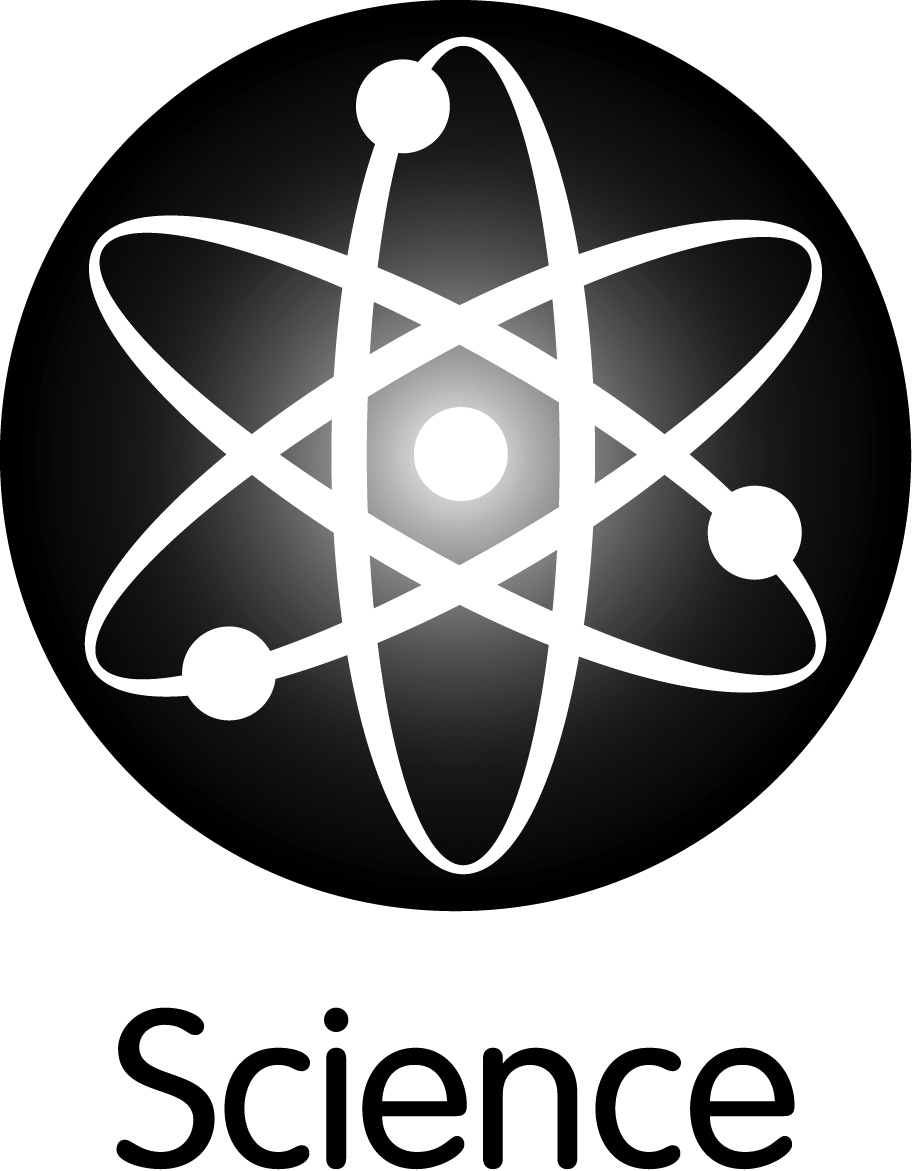 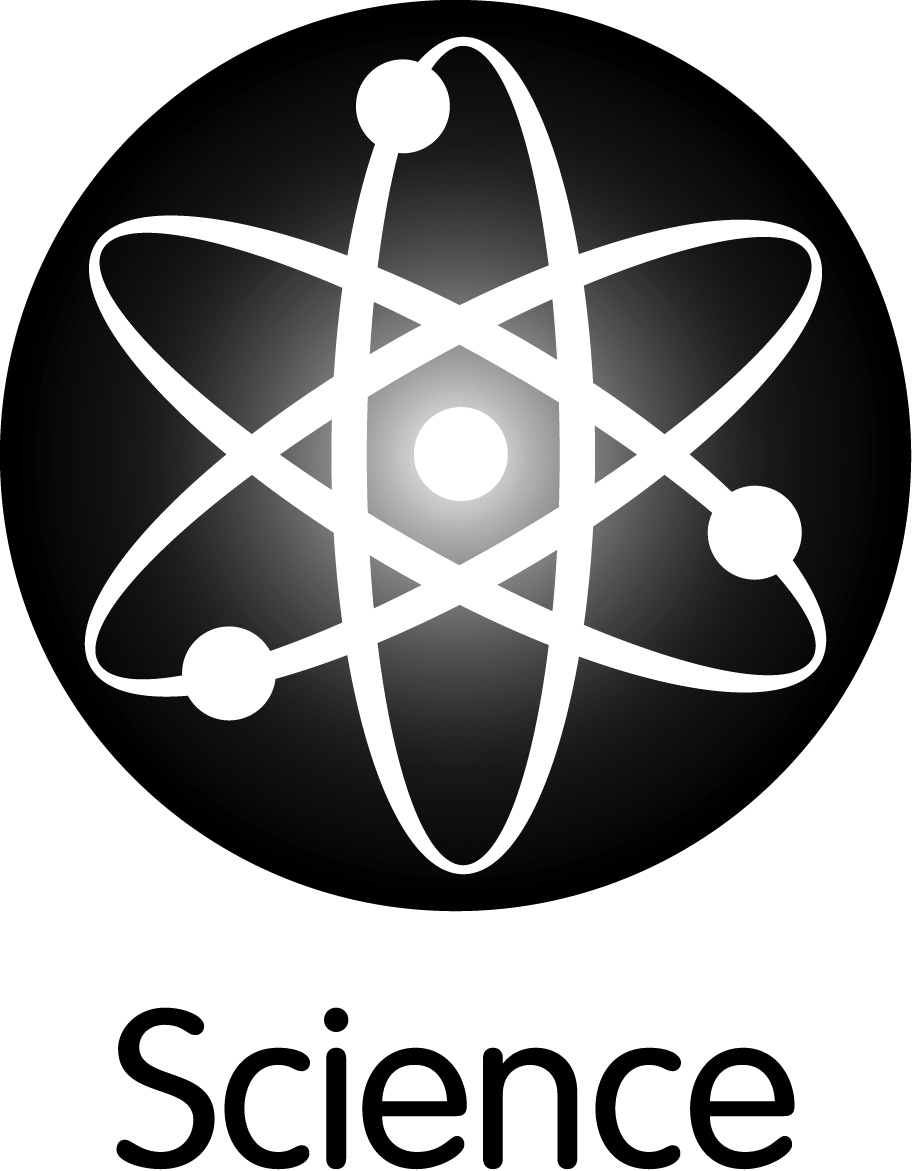 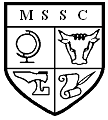 TEACHER OF SPANISHTEACHER’S PROFESSIONAL SCALEWe are seeking to appoint with effect from September 2018 (or earlier if possible), a suitably qualified teacher of Spanish to join our very successful Languages department.  The successful candidate would be expected to teach at KS3 and KS4. KS5 teaching would be available for a suitably experienced teacher. The capacity to teach French to KS3, whilst not essential, would be helpful.THE LANGUAGES FACULTYThe Languages Faculty has a team of three full time staff and three part-time staff.  There are six teaching rooms in the main school building most of which are fully equipped with an audio system and an electronic whiteboard.  THE LANGUAGES CURRICULUMKey Stage 3In Year 7 students learn Spanish for three hours per week.  In Year 8 the top two sets do French and Spanish, each for two lessons a week.  The other two sets continue with the language from Year 7 for two lessons a week. In Year 7, a small group of children receive extra support and all groups are fully setted from Year 8. Key Stage 4In Years 9-11 French and Spanish are optional subjects with a healthy uptake. We have five Spanish groups and two French groups in Year 11, four  Spanish and two French groups in Year 10 and four Spanish and two French groups in Year 9. Sixth FormFrench and Spanish are offered to both A2 level and AS level via AQA. Text booksYears 7-8 Mira for SpanishY8 – Allez for FrenchYears 9-11 AQA French and Spanish text booksSome use is also made of MIRA in KS4THIS JOB DESCRIPTION reflects the major tasks to be carried out by the post holder and identifies a level of responsibility at which they will be required to work. In the interests of effective working, the major tasks may be reviewed from time to time to reflect changing needs and circumstances. Such reviews and any consequential changes will be carried out in consultation with the post holder. Ensure that reasonable care is taken at all times for the health, safety and welfare of yourself and other persons, and comply with policies and procedures relating to health and safety within the school.  Demonstrate awareness/understanding of equal opportunities and other people’s behavioural, physical, social and welfare needs. To carry out any other duties which fall within the broad spirit, scope and purpose of this job description. PERSONNEL SPECIFICATIONTEACHER OF SPANISHJanuary 2018CATEGORY ITEMESSENTIALDESIRABLEExperienceTeaching of Spanish at KS3 and KS4.Experience / awareness of role of tutor / pastoral roleExperienced teaching of Spanish to AS/A2 level.Experience of teaching French to KS3.Experience of comprehensive educationEducation and TrainingDegree in Spanish or equivalentEvidence of a commitment to further professional developmentCapacity to deliver French at KS3.AptitudesAbility to set high standards and to motivate pupils and staffAbility to work co-operatively within the department in the ongoing production of resources, schemes of work, assessment systems, planning documents etc.Ability to maintain high standards of discipline.Effective classroom managerGood organisational skills and resource management skills.Ability to use ICT for personal and classroom purposes.Ability to monitor and evaluate progress.Willing to help support extra curricular activities, e.g. trips, revision clubs.The ability to converse at ease with members of the public and provide advice and information in accurate spoken English is essential for the post.DispositionCommitted and enthusiasticHighly motivatedImaginative and innovativeWillingness to learn and share insights (a reflective practitioner)Enjoys working effectively in a teamShows initiativeCo-operative and flexibleEmpathy with pupils of all abilities and dispositionsSuitability to work with childrenSense of humour